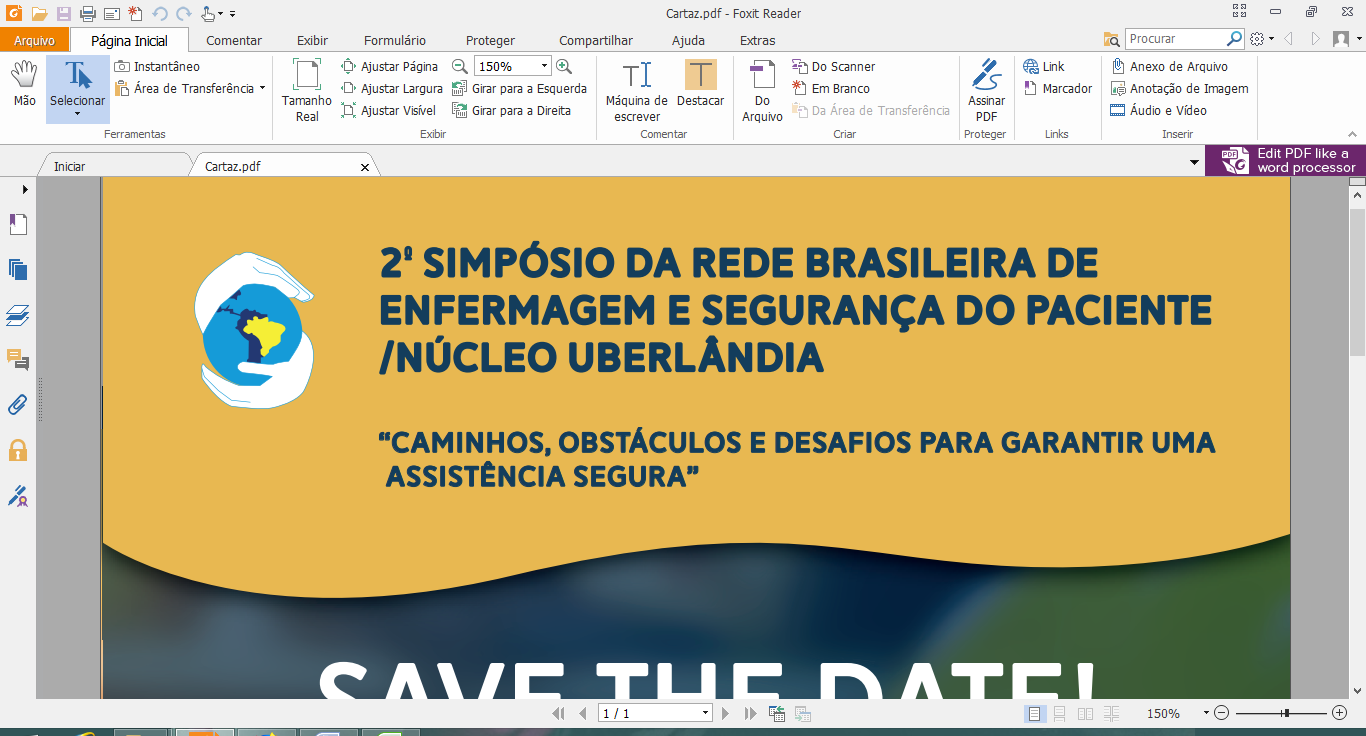 SUBMISSÃO DE TRABALHOS CIENTÍFICOSOs autores poderão submeter trabalhos científicos para o 2º Simpósio da Rede Brasileira de Enfermagem e Segurança do Paciente / Núcleo Uberlândia. As modalidades de trabalhos são:Pôster impresso (120 x 90 cm);Comunicação/Apresentação oral; A data para o envio de trabalhos é de 11/09/2019 a 20/09/2019. Cada inscrito poderá submeter até 2 (três) resumos (para apresentação de pôster e/ou comunicação/apresentação oral), no máximo 6 (seis) autores por trabalho. Os resultados dos trabalhos aprovados serão divulgados no dia 27/09/2019Divulgação de local e horário das apresentações será dia 30/09/2019Fica a critério da comissão científica designar a modalidade de apresentação de trabalho científico, a qual será informada previamente por e-mail.Os cinco melhores trabalhos classificados serão indicados para a modalidade Comunicação/Apresentação oral e  serão premiados (Menção Honrosa).Para a submissão, o relator deverá encaminhar juntamente com o trabalho, o comprovante de pagamento da taxa de inscrição para o e-mail rebraenspsimposio@gmail.com.Os autores deverão enviar os trabalhos acerca da SEGURANÇA DO PACIENTE, conforme os eixos temáticos:Assistência;Ensino;Pesquisa.CONDIÇÕES GERAIS PARA SUBMISSÃO DE TRABALHOSComo parte do processo de submissão dos trabalhos, os autores são responsáveis por verificar a conformidade a todos os itens listados. As submissões que não estiverem de acordo com as normas não serão aceitas.O trabalho deve estar no formato PDF e WORD/DOC;É obrigatória a inserção do nome de todos os autores. Caso o trabalho tenha financiamento por agências de fomento, recomenda-se dar preferência ao autor bolsista (relator), e ao orientador, necessariamente nesta ordem;O título e o resumo do trabalho são obrigatórios;Colocar 3 (três) a 5 (cinco)  descritores no resumo, de acordo com o DECS, sendo que, ao menos um seja SEGURANÇA DO PACIENTE.O local e o horário de exposição dos trabalhos ACEITOS serão divulgados na página do evento até dia 20/09/2019.Os trabalhos a serem apresentados (modalidades oral e pôster) devem ser confeccionados no formato/design padrão do evento (arquivo para download disponível no site do evento).Será disponibilizado pelo SIEX (http://www.siex.proexc.ufu.br/), certificado de autoria do trabalho para os autores e outro para o relator do trabalho. Só receberão os certificados, os trabalhos efetivamente apresentados no horário e local pré-estabelecido e mediante avaliação da comissão avaliadora. Todos os trabalhos apresentados na forma de pôster e comunicação oral terão seus resumos publicados nos anais do evento, conforme as normas estabelecidas para editoração, descritas a seguir. NORMAS PARA PUBLICAÇÃO DE RESUMO NOS ANAIS DO EVENTOO Resumo expandido deve conter, no máximo, 1.000 palavras, dispostos em até 02 (duas) páginas, contendo: título, descritores, introdução, objetivos, metodologia, resultados, conclusão e referências. Todos esses componentes devem estar destacados em negrito. Configuração da página:  orientação retrato, tamanho do papel A4. Margens: superior e esquerda 2,5 cm e inferior e direita 2 cm. O título deve estar em negrito, fonte 12 Times New Roman, sem numeração, centralizado e maiúsculo, com espaço entre linhas simples.O nome completo do relator deverá ser o primeiro da lista dos autores e estar sublinhado.O e-mail do relator deverá constar após os nomes completos dos autores.Os nomes dos autores (nome seguido do sobrenome) ficarão abaixo do título, sequencial, separados por ponto e vírgula (;), fonte 11 Times New Roman, com espaço entre linhas simples, sem negrito, justificado, com a primeira letra maiúscula e as demais minúsculas.  O corpo do texto deve ser em parágrafo único, em português, com a seguinte formatação: A fonte deve ser Times New Roman, tamanho 12, estilo normal; O parágrafo deve estar com alinhamento justificado; espaço entre linhas simples; sem recuo; sem espaçamento antes e depois. Cada resumo deverá ter lista de referências (entre 3 e 5) que NÃO serão contabilizadas no número de palavras do resumo. As citações deverão ser identificadas ao longo do texto com o uso de número:  (1), (2), (3) ... (5), e as referências identificadas ao final do resumo.IMPORTANTE: O pesquisador responsável de cada resumo expandido deverá assinar uma declaração (Formulário em anexo) com as seguintes cláusulas: a) autorização e transferência de diretos de publicação do resumo; b) declaração de originalidade de não ter publicado o resumo em nenhum outro evento.O arquivo deverá ser enviado obrigatoriamente no formato PDF e WORD/DOC. Não serão aceitos os resumos que não seguirem os critérios exigidos para apresentação e publicação.NORMAS PARA A ELABORAÇÃO E APRESENTAÇÃO DE PÔSTERESA apresentação dos trabalhos selecionados na modalidade pôster será no dia 03/10/2019, das 15h30 às 17h, em local específico para apresentação dos trabalhos. O relator deverá se apresentar no local e horário pré-determinado, com antecedência mínima de 10 minutos. Cada relator terá até 05 (cinco) minutos para apresentação e até 05 (cinco) minutos para esclarecer eventuais questionamentos (arguição) da comissão avaliadora. Os autores deverão seguir o modelo/design do pôster disponibilizado no site do evento. NORMAS PARA APRESENTAÇÃO ORALPara comunicação/apresentação oral serão selecionados cinco trabalhos, os quais serão apresentados no anfiteatro do evento, no período das 15h30 às 16h45. Cada relator terá até 10 (dez) minutos para apresentação e 05 (cinco) minutos para eventuais questionamentos (arguição). Todas as apresentações deverão obedecer horários pré-estabelecidos, os quais serão informados por e-mail. Eventuais alterações serão comunicadas ao relator com devida antecedência. Cabe ao(s) autor(es) a responsabilidade pela confecção do conteúdo do material audiovisual necessário à apresentação. Os relatores que irão apresentar trabalhos deverão comparecer no anfiteatro desde o início da sessão, pois na eventual ausência de um apresentador, os trabalhos na sequência serão antecipados. Os autores devem seguir o modelo/design de apresentação no Power Point, o qual será encaminhado por e-mail pela comissão organizadora do evento. Os trabalhos que envolverem pesquisas com seres humanos, deverão encaminhar anexo, o parecer consubstanciado do Comitê de ética e Pesquisa com Seres Humanos-CEP no arquivo enviado à comissão.A Comissão Organizadora não se responsabilizará por eventuais problemas de projeção causados por dificuldades técnicas e/ou incompatibilidade de arquivos.Os apresentadores receberão certificado no site do Sistema de informação em extensão da UFU (SIEX/UFU), http://www.siex.proexc.ufu.br/certificado.Salientamos que os Anais serão publicados na Revista ____________________________Dúvidas/sugestões: Entre em contato conosco pelo e-mail: : rebraenspsimposio@gmail.com.